                      КАРАР                                        № 6                          ПОСТАНОВЛЕНИЕ            «09»  февраль 2023 й                                                      «09» февраля  2023 г.    «О присвоении почтового адреса»           В соответствии с Земельным кодексом Российской Федерации от 25,10,2001г. за № 136-ФЗ, Федеральным законом «О кадастровой деятельности» от 24 июля 2007г. №221-ФЗ, Федеральным законом «О введении в действие Градостроительного кодекса Российской Федерации» №191-ФЗ от 29,12,2004г., Федерального закона «О государственной регистрации недвижимости» № 218-ФЗ от 13.07.2015г., Администрация сельского поселения Биляловский сельсовет муниципального района Баймакский район Республики Башкортостан                                                                 постановляет:Объекту недвижимости - жилому дому, расположенному на земельном участке с кадастровым номером 02:06:280601:510, с разрешенным использованием «под индивидуальное жилищное строительство», присвоить следующий адрес: Республика Башкортостан, Баймакский район, Биляловский сельсовет, с.Билялово, ул.Кугидель, д.26, с кадастровым номером 02:06:280601:750Землепользователям внести изменения в государственный кадастр недвижимостиВр.ИО глава сельского поселенияБиляловский сельсовет:                                      Г.А.Заманова                   БАЙМАҠ РАЙОНЫМУНИЦИПАЛЬ РАЙОНЫНЫҢБИЛАЛ АУЫЛСОВЕТЫАУЫЛ БИЛӘМӘҺЕ ХАКИМИӘТЕ453666, Билалауылы,З.Биишева урамы,19Тел. 8(34751)4-85-30bilal-sp@yandex.ru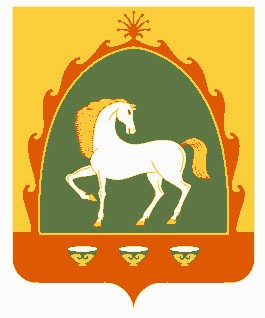 АДМИНИСТРАЦИЯ СЕЛЬСКОГОПОСЕЛЕНИЯ БИЛЯЛОВСКИЙ СЕЛЬСОВЕТ МУНИЦИПАЛЬНОГО РАЙОНАБАЙМАКСКИЙ РАЙОН453666, с.Билялово,ул.З.Биишевой,19Тел. 8(34751)4-85-30bilal-sp@yandex.ru